Kérjük csatolja a mintához  a borellenőrzési hatóság analízis másolatát!A fenti adatok valódiságáért a felelősséget vállalom, valamint az adatoknak a borverseny elektronikus és nyomtatott kiadványaiban való szerepeltetéséhez hozzájárulok.Kelt: ...............................................,  2013.   ...........................  	.........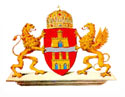              I. Budapest Bora Borverseny 
               Nevezési lap             I. Budapest Bora Borverseny 
               Nevezési lap             I. Budapest Bora Borverseny 
               Nevezési lap             I. Budapest Bora Borverseny 
               Nevezési lap             I. Budapest Bora Borverseny 
               Nevezési lap             I. Budapest Bora Borverseny 
               Nevezési lap             I. Budapest Bora Borverseny 
               Nevezési lap             I. Budapest Bora Borverseny 
               Nevezési lap             I. Budapest Bora Borverseny 
               Nevezési lap             I. Budapest Bora Borverseny 
               Nevezési lap             I. Budapest Bora Borverseny 
               Nevezési lap             I. Budapest Bora Borverseny 
               Nevezési lapKérjük, hogy a kérdőívet olvashatóan, nyomtatott betűkkel, vagy   számítógéppel töltse ki, az üresen hagyandó részeket húzza ki és cégszerűen írja alá! A borverseny kiadványai a megadott adatok alapján készülnek.Kérjük, hogy a kérdőívet olvashatóan, nyomtatott betűkkel, vagy   számítógéppel töltse ki, az üresen hagyandó részeket húzza ki és cégszerűen írja alá! A borverseny kiadványai a megadott adatok alapján készülnek.Kérjük, hogy a kérdőívet olvashatóan, nyomtatott betűkkel, vagy   számítógéppel töltse ki, az üresen hagyandó részeket húzza ki és cégszerűen írja alá! A borverseny kiadványai a megadott adatok alapján készülnek.Kérjük, hogy a kérdőívet olvashatóan, nyomtatott betűkkel, vagy   számítógéppel töltse ki, az üresen hagyandó részeket húzza ki és cégszerűen írja alá! A borverseny kiadványai a megadott adatok alapján készülnek.Kérjük, hogy a kérdőívet olvashatóan, nyomtatott betűkkel, vagy   számítógéppel töltse ki, az üresen hagyandó részeket húzza ki és cégszerűen írja alá! A borverseny kiadványai a megadott adatok alapján készülnek.Kérjük, hogy a kérdőívet olvashatóan, nyomtatott betűkkel, vagy   számítógéppel töltse ki, az üresen hagyandó részeket húzza ki és cégszerűen írja alá! A borverseny kiadványai a megadott adatok alapján készülnek.Kérjük, hogy a kérdőívet olvashatóan, nyomtatott betűkkel, vagy   számítógéppel töltse ki, az üresen hagyandó részeket húzza ki és cégszerűen írja alá! A borverseny kiadványai a megadott adatok alapján készülnek.Kérjük, hogy a kérdőívet olvashatóan, nyomtatott betűkkel, vagy   számítógéppel töltse ki, az üresen hagyandó részeket húzza ki és cégszerűen írja alá! A borverseny kiadványai a megadott adatok alapján készülnek.Kérjük, hogy a kérdőívet olvashatóan, nyomtatott betűkkel, vagy   számítógéppel töltse ki, az üresen hagyandó részeket húzza ki és cégszerűen írja alá! A borverseny kiadványai a megadott adatok alapján készülnek.*    A megjelölni kívánt válasz előtti       -  ba tegyen "X"-et!      *    A megjelölni kívánt válasz előtti       -  ba tegyen "X"-et!      *    A megjelölni kívánt válasz előtti       -  ba tegyen "X"-et!      Nevező teljes neve:Címe: Irányítószám: Irányítószám: Irányítószám:Település:Település:Címe:Utca, házszám:Utca, házszám:Utca, házszám:Jövedéki eng.száma:Adószáma:Adószáma:Telefon(      )(      )(      )(      )(      )(      )Fax:Fax:(      )(      )(      )(      )E-mail:@@@@@@@@@@ www:A minta megnevezése:A minta megnevezése:Eredetmegjelölés/földrajzi jelzés:Eredetmegjelölés/földrajzi jelzés:Eredetmegjelölés/földrajzi jelzés:Eredetmegjelölés/földrajzi jelzés:Eredetmegjelölés/földrajzi jelzés:Szőlőfajta:(Cuvée esetében a fő fajták, max. 3db.)Szőlőfajta:(Cuvée esetében a fő fajták, max. 3db.)Szőlőfajta:(Cuvée esetében a fő fajták, max. 3db.)Szőlőfajta:(Cuvée esetében a fő fajták, max. 3db.)Szőlőfajta:(Cuvée esetében a fő fajták, max. 3db.)Szőlőfajta:(Cuvée esetében a fő fajták, max. 3db.)Szőlőfajta:(Cuvée esetében a fő fajták, max. 3db.)Szőlőfajta:(Cuvée esetében a fő fajták, max. 3db.)Szőlőfajta:(Cuvée esetében a fő fajták, max. 3db.)Szőlőfajta:(Cuvée esetében a fő fajták, max. 3db.)Szőlőfajta:(Cuvée esetében a fő fajták, max. 3db.)Szőlőfajta:(Cuvée esetében a fő fajták, max. 3db.)Szőlőfajta:(Cuvée esetében a fő fajták, max. 3db.)Szőlőfajta:(Cuvée esetében a fő fajták, max. 3db.)Szőlőfajta:(Cuvée esetében a fő fajták, max. 3db.)Szőlőfajta:(Cuvée esetében a fő fajták, max. 3db.)Szőlőfajta:(Cuvée esetében a fő fajták, max. 3db.)Szőlőfajta:(Cuvée esetében a fő fajták, max. 3db.)Szőlőfajta:(Cuvée esetében a fő fajták, max. 3db.)Szőlőfajta:(Cuvée esetében a fő fajták, max. 3db.)Szőlőfajta:(Cuvée esetében a fő fajták, max. 3db.)Szőlőfajta:(Cuvée esetében a fő fajták, max. 3db.)Szőlőfajta:(Cuvée esetében a fő fajták, max. 3db.)Szőlőfajta:(Cuvée esetében a fő fajták, max. 3db.)Évjárat:Évjárat:Évjárat:Szín *:Szín *: fehér       vörös fehér       vörös fehér       vörösA bírálati kategória  (melléklet szerint)A bírálati kategória  (melléklet szerint)A bírálati kategória  (melléklet szerint)  …../…..                    …../…..                    …../…..                    …../…..                    …../…..                  Cukortartalom:Cukortartalom:Cukortartalom:                                g/liter                                g/literKapott-e  új hordós (barrique) érlelést *:Kapott-e  új hordós (barrique) érlelést *:Kapott-e  új hordós (barrique) érlelést *:Kapott-e  új hordós (barrique) érlelést *:Kapott-e  új hordós (barrique) érlelést *:Kapott-e  új hordós (barrique) érlelést *: nem         igen nem         igen nem         igen nem         igen nem         igen nem         igen nem         igenKiemelésre méltó különleges tulajdonság, technológia, versenyen elért eredmény:Kiemelésre méltó különleges tulajdonság, technológia, versenyen elért eredmény:Kiemelésre méltó különleges tulajdonság, technológia, versenyen elért eredmény:Kiemelésre méltó különleges tulajdonság, technológia, versenyen elért eredmény:Kiemelésre méltó különleges tulajdonság, technológia, versenyen elért eredmény:Kiemelésre méltó különleges tulajdonság, technológia, versenyen elért eredmény:Készlet mennyisége:Készlet mennyisége:Készlet mennyisége:Készlet mennyisége:Készlet mennyisége:Készlet mennyisége:  palackos                  (palack)       palackos                  (palack)       palackos                  (palack)       palackos                  (palack)       palackos                  (palack)       palackos                  (palack)       palackos                  (palack)     .......................................................Adatszolgáltató neve (Nyomtatott betűvel).......................................................Adatszolgáltató aláírásaP.H.